Легко ли быть современным подростком?Быть подростком всегда трудно, а быть современным подростком – еще сложнее. Дело в том, душа ребенка в этом возрасте полна социально-психологических конфликтов. Вокруг царит общее депрессивное настроение, когда взрослые постоянно рассуждают о том, что жить, в общем-то, трудно, и нет никакого смысла, все вокруг плохо, и мир катится в тупик. К этому добавляется аналогичная информация из телепрограмм и Интернета. Везде пестрят криминальные новости, скандальные истории.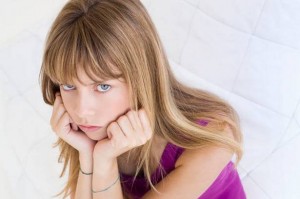 С постоянной периодичностью возникают программы, подтверждающие, что конец света уже близок, и не сегодня так завтра мир потрясет новая глобальная катастрофа. Взрослые люди, выражая свои мысли о бесполезности жизни, тем не менее, поговорив,  возвращаются к своим обычным заботам. А дети под впечатлением всего увиденного и услышанного, совершает самоубийство. Ведь жить действительно, незачем!Детская депрессия переживается очень тяжело. И нередко, именно родители виноваты в ее возникновении. Возможно, они поставили цель – вырастить гения, успешного и благополучного во всех отношениях.  Ребенка, конечно, никто не спросил, хочет ли он, а главное – может ли он соответствовать требованиям мамы и папы?  В такой ситуации, что бы ребенок ни делал, родителям всегда мало. Малейшая ошибка ребенка воспринимается ими как истинная жизненная трагедия.  Но, эти люди еще не знают, что такое настоящая трагедия!А подросток понимает, что он не достаточно хорош и умен в глазах своих родителей. И как ему жить на этом свете, такому никчемному?  Особенно сложная ситуация наблюдается, когда в семье несколько детей, имеющих разные способности к обучению. В этом случае, кто-то является любимчиком, которого постоянно ставят в пример, а «вечный двоечник» всегда на заднем плане в своей семье. Конечно, психологический конфликт практически неизбежен.Влияет ли религия на детский суицид?В жизни современных людей значительное место занимает религия. И, казалось бы, именно она должна помочь предотвратить самоубийства среди детей.  Но в некоторых случаях, как раз является косвенной причиной.  Дело в том, что многие родители абсолютно неправильно доносят до своих детей религиозную информацию. Или рассказывают слишком много для определенного возраста, или плюс к этому в виде воспитательных мер практикуют телесное наказание.Очень часто можно наблюдать, что в религиозной семье, независимо от того, христианская это семья, или мусульманская, дети могут получать лишь информацию, имеющую отношение к религии. Притом ребенку запрещено смотреть даже телепередачи для детей, программы мультфильмов. Запрещено читать книги, которые бесполезны, и не нужно посещать школу, потому что там все «фальшивое». Излишне религиозные родители постоянно внушают, что жизнь на земле – это иллюзия. Настоящая жизнь предстоит в загробном мире.Неустойчивая детская психика такова, что разум ребенка начинает протестовать против жизни в обычном ее проявлении.  И он может захотеть отправиться в загробную жизнь, потому что уверен, что там намного лучше. Следует помнить, что любая религия должна быть преподана ребенку правильно, и ни в коем случае недопустимо делать перегибы в ту или иную сторону, так как подобное восприятие значительно осложняет детскую жизнь.В реальности, религия должна помогать ребенку учиться правильно жить в чрезвычайно сложном мире, чтобы не терялась духовная часть существования любого человека.  Таким образом, он всегда сможет правильно оценивать любые жизненные ситуации, преодолевать трудности, и легко идти по жизни, помогая другим людям выбрать правильный путь.